Праздник весны в группе «Умка».8 Марта – Международный женский день. Праздник, который любят и ждут, чтобы поздравить своих любимых мам, бабушек, сестер. Особых поздравлений удостаиваются наши любимые мамочки, ведь для каждого человека мама – это самый близкий и родной челок на земле.В старшей группе «Умка»  к  8 Марта, было приурочено познавательное занятие об истории  возникновения праздника, на котором воспитанники узнали почему именно в этот день он отмечается. А на викторине ребята продемонстрировали свои знания о цветах, о сказочных девочках и о правилах этикета. Также в преддверии женского праздника дети решали, что подарить маме на 8 Марта, как порадовать и удивить. Наши ребята подготовили праздничные открытки для любимых мам.  7 марта прошел утренник, посвященный 8 Марта. К детям на праздник пришла Карамелька и провела интересные игры и конкурсы для детей и их мам. Дети пели песни, читали стихи, играли. На прощание Карамелька подарила детям подарки. Ребята поздравили своих мам с праздником и подарили им поздравительные открытки, сделанные своими руками.Воспитатель Печникова Наталия Николаевна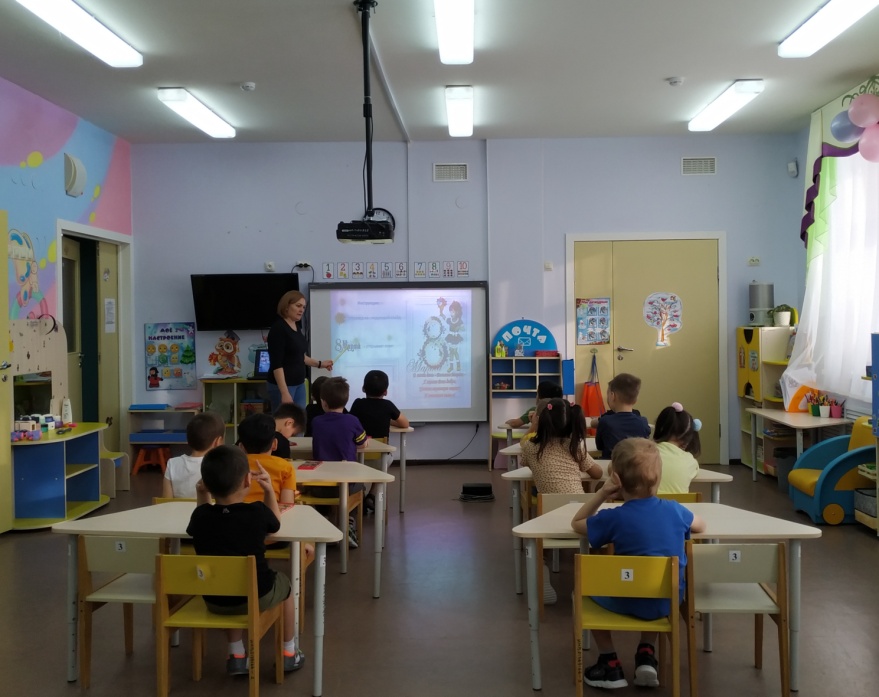 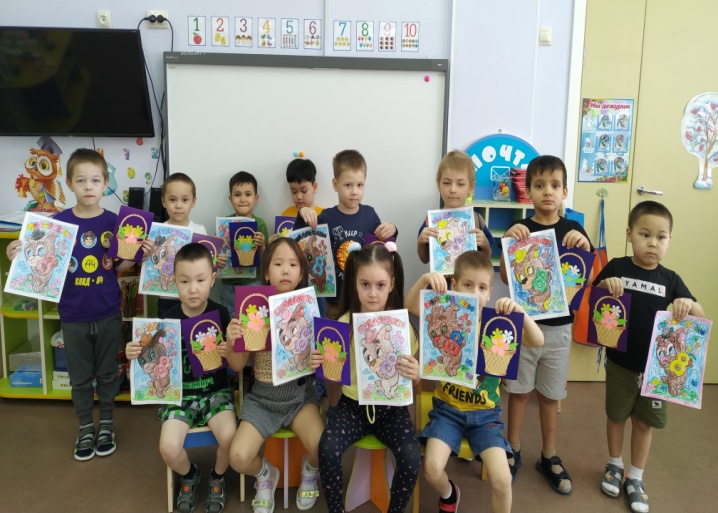 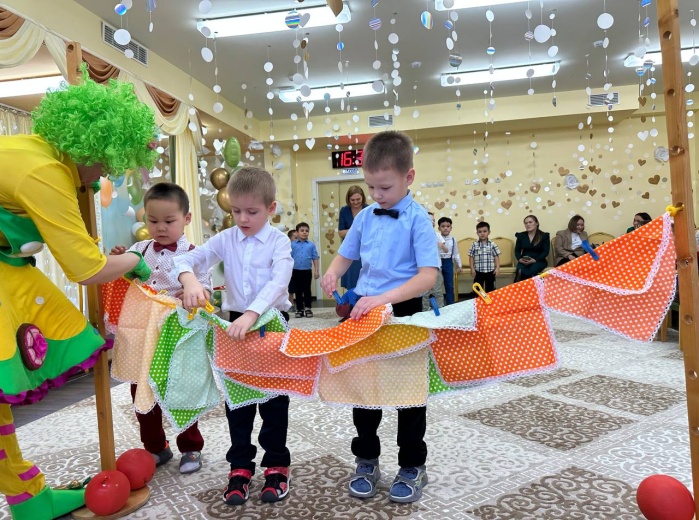 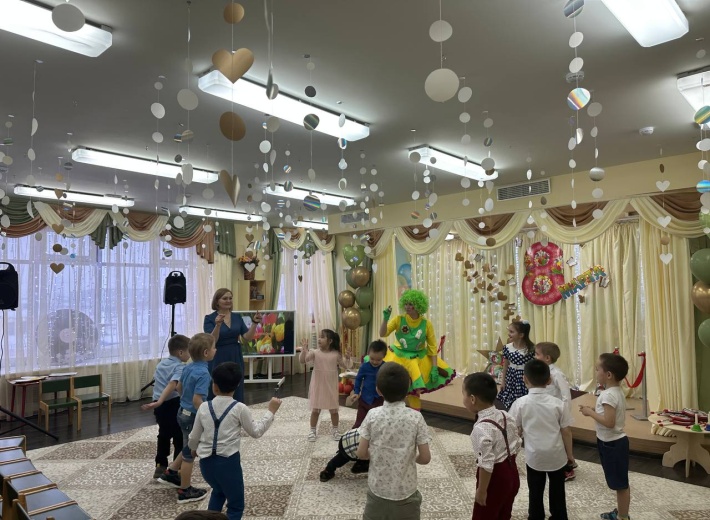 